+                                                                                                                               Art and Design – Whole school overview 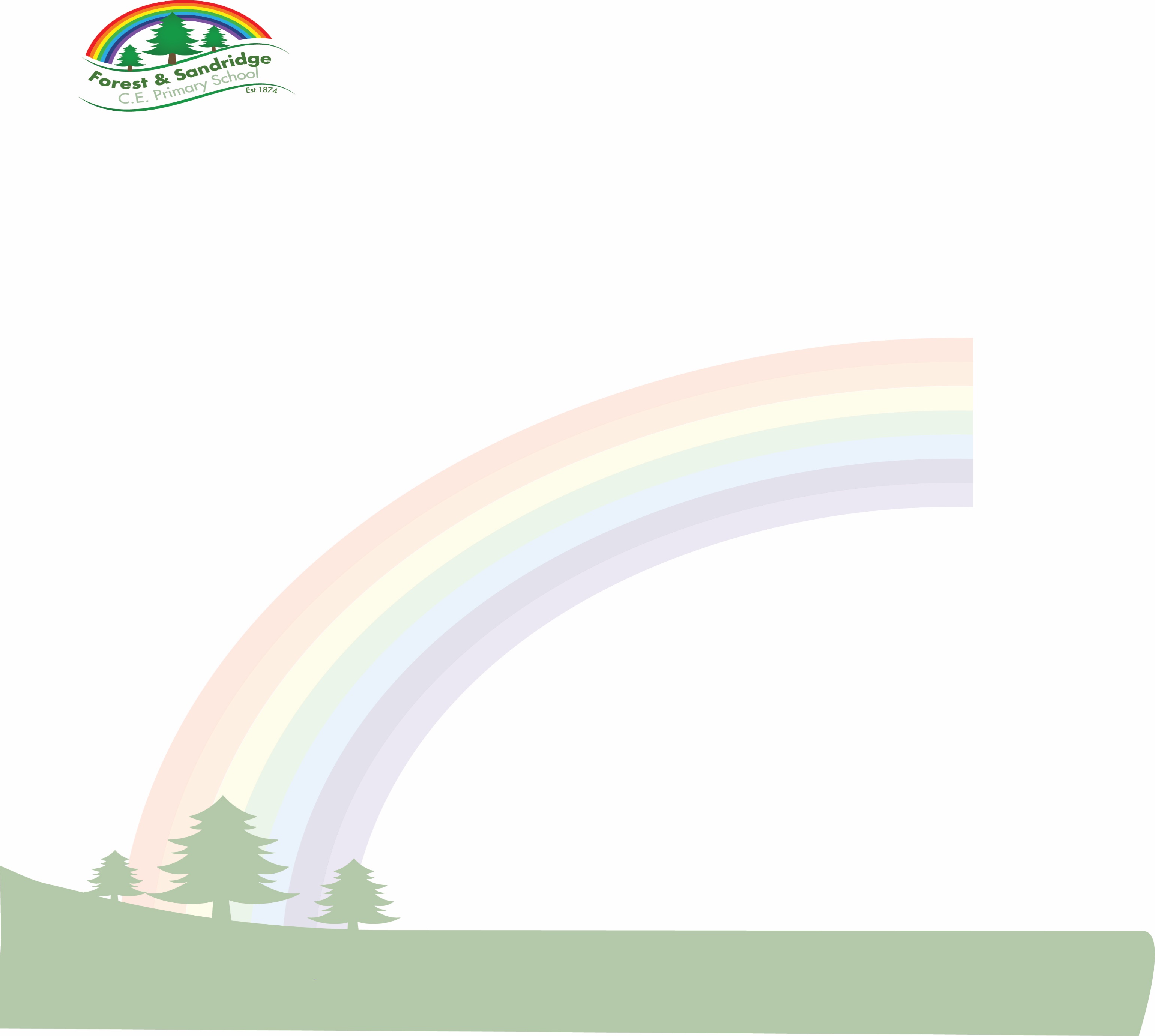 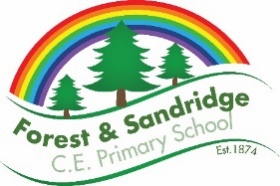 Term 1 or 2DrawingTerm 3Collage/MosaicTerm 4 or 5PaintingTerm 6SculptureEYFSFor further information please see EAD EYFS Document.For further information please see EAD EYFS Document.For further information please see EAD EYFS Document.For further information please see EAD EYFS Document.KS1 Year B2023-24Movement: FauvismArt area: DrawingArtist: Maurice de Vlaminck  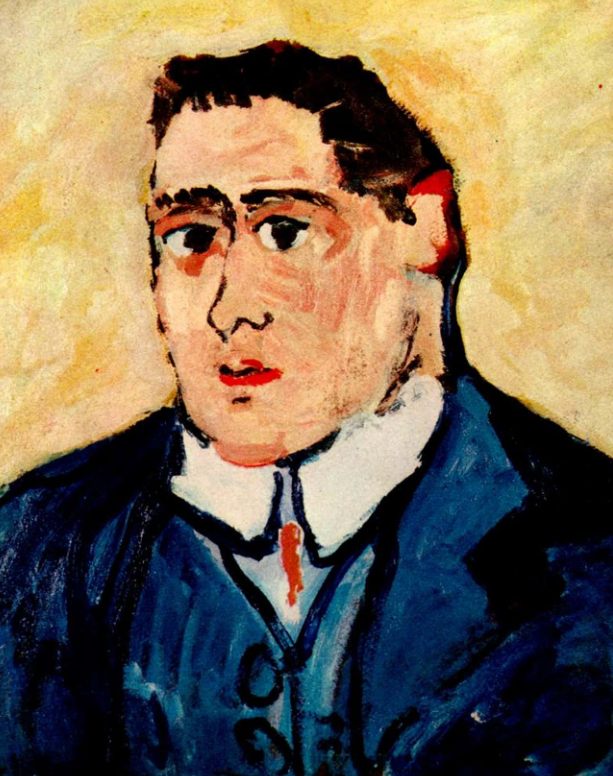 Outcome: Drawing self-portraits- including characteristics of the movement.  Movement: FauvismArt area: Painting Artist: André Derain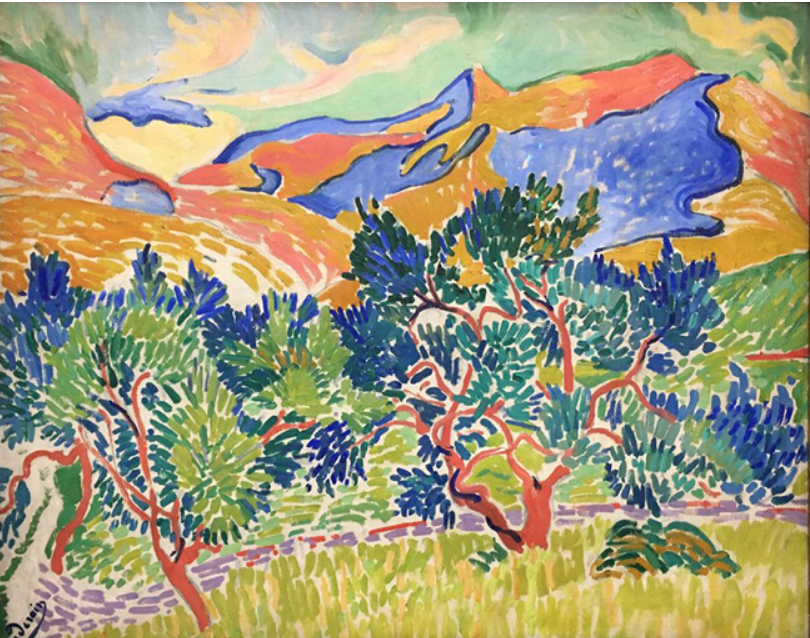 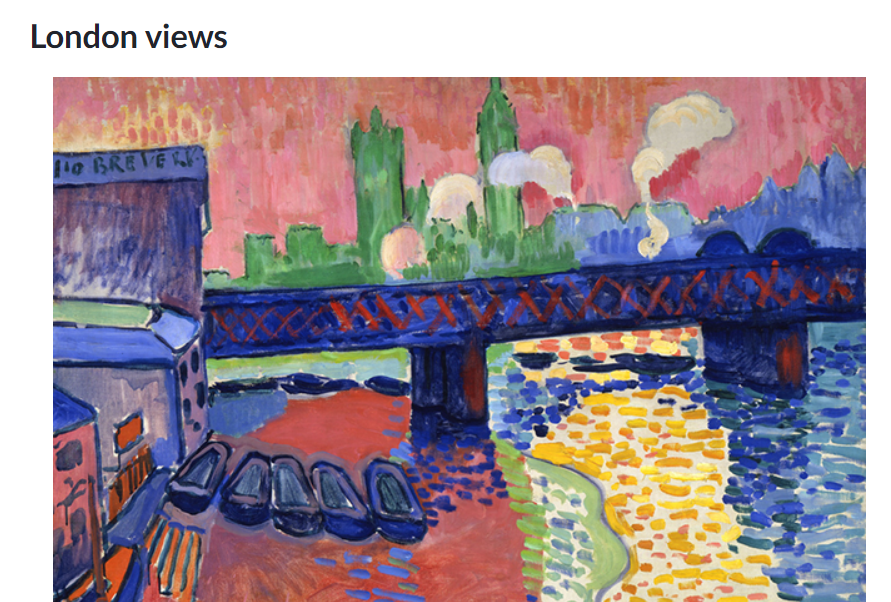 Outcome: Painted landscape- including characteristics of the movement.Movement: FauvismArt area: SculptureArtist: Kirt Tisdale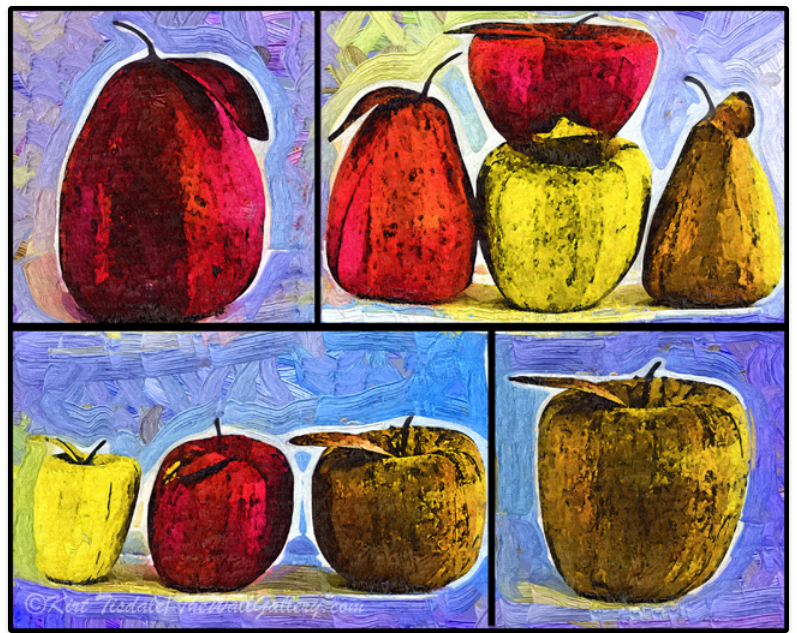 Outcome: Clay sculpture of a piece of fruit- using characteristics of the moment.  KS1 Year A2024 - 25Movement: Impressionism Art area: DrawingArtist: Monet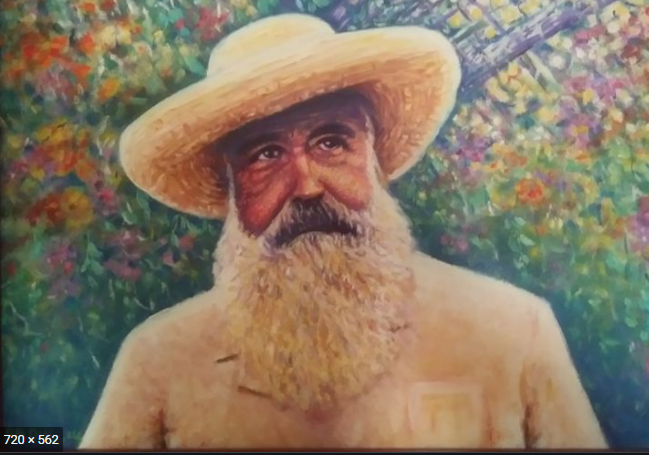 Outcome: Self-Portraits - using knowledge and skills - including characteristics from art movement.   Movement: Impressionism Art area: Collage Artist: Everett Spruill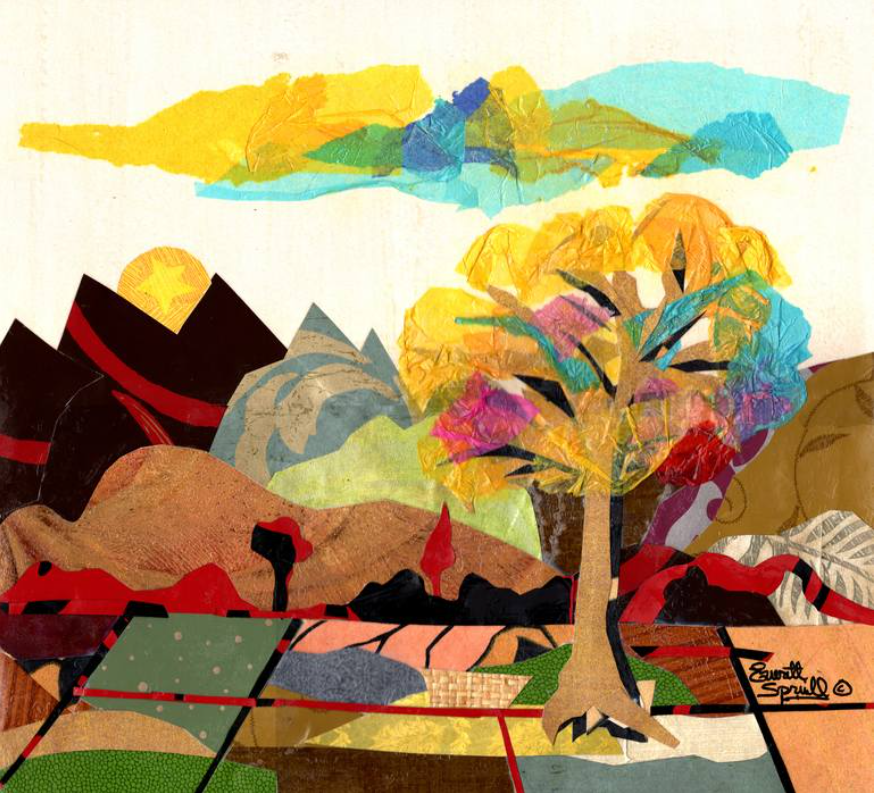 Outcome: 3D Art (collage) Landscapes - using knowledge and skills - including characteristics from art movement.   Movement: Impressionism Art area: PaintingArtist: Sharon Hackman (modern impressionist)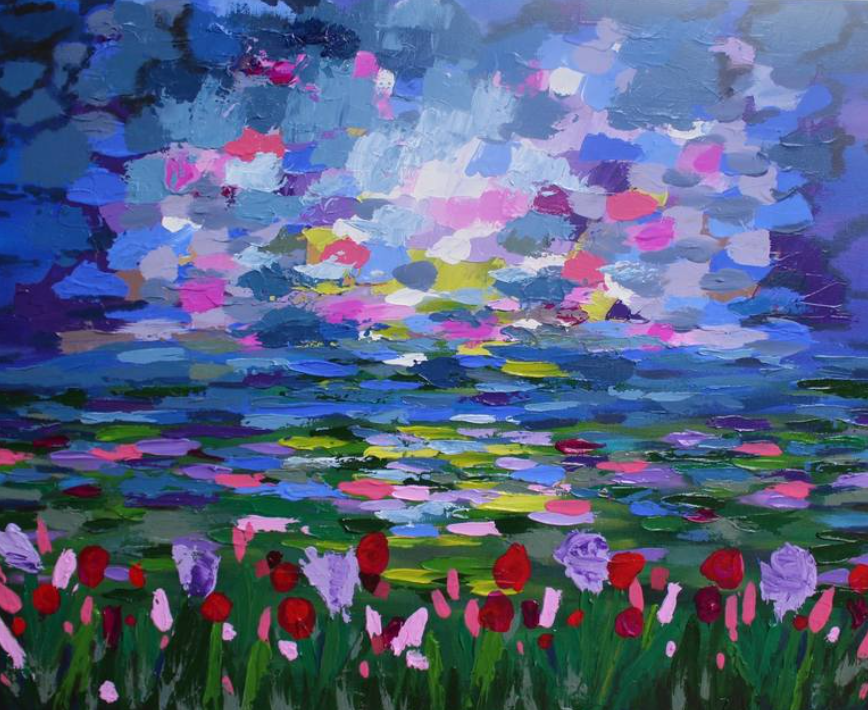 Outcome: Painted Landscape - using knowledge and skills - including characteristics from art movement.   LKS2 Year B2023-24Movement: Cubism Art area: DrawingArtist: Picasso 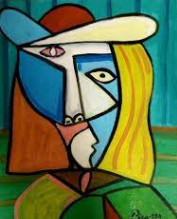 Outcome: Self-Portraits. Movement: Cubism Art area: Water coloursArtist: Albert Gleizes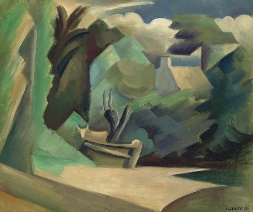 Supplementary artist:Dame Louise Henderson
‘The farm house in Cornwall’.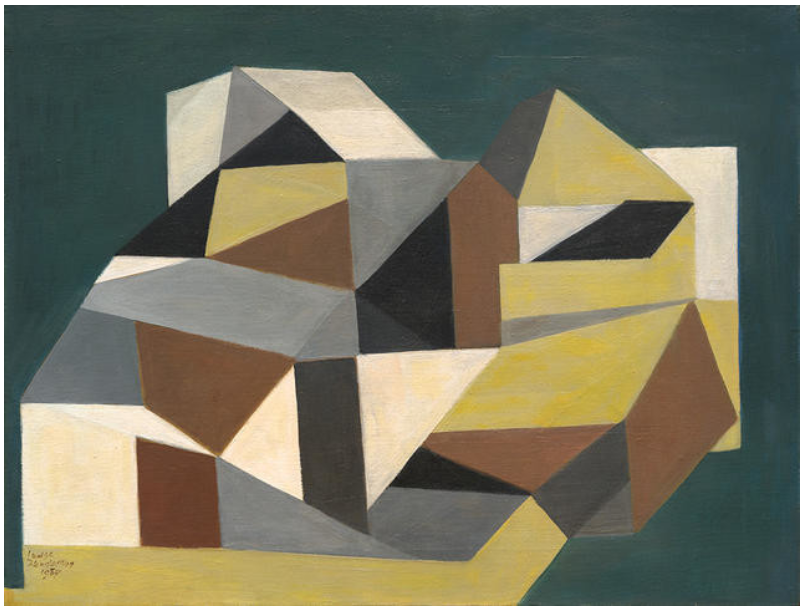 Outcome:  Painted landscape.Movement: Cubism Art area: Sculpture Artist: Svetlana Koženová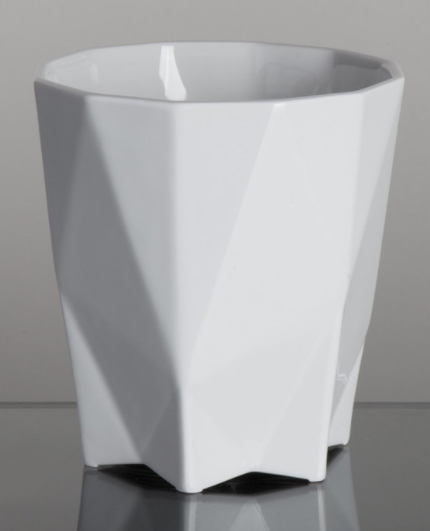 Outcome: Clay cup LKS2Year A2024-25Movement: Expressionism Art area: DrawingArtist : Munch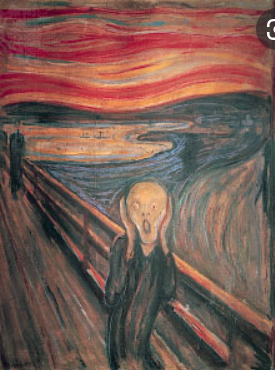 Outcome: Self-Portraits. Movement: Expressionism Art area: 3D art- Mosaic landscapesArtist: Rachel Olynuk (modern day artist)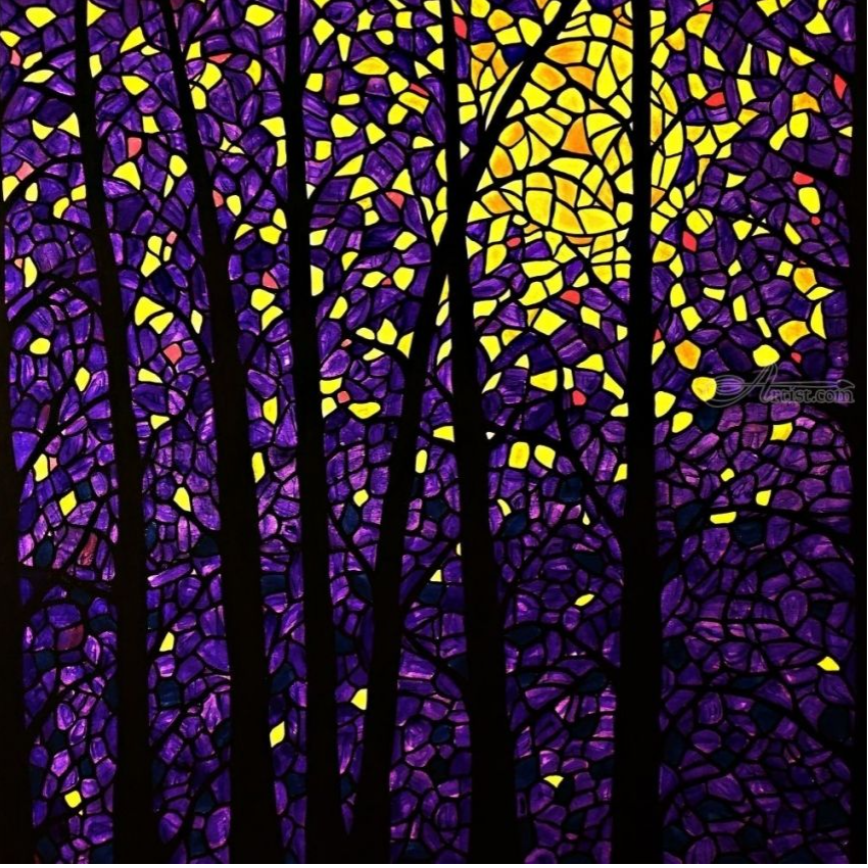 Outcome: Mosaic landscapes.Movement: Expressionism Art area: Water colour landscapes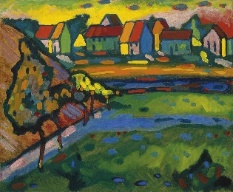 Artist: Kadinsky Supplementary artists that could be used: 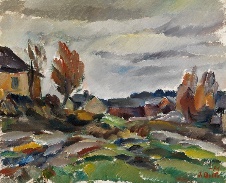 Ilmari AaltoOutcome: Painted landscape.UKS2 Year B(2023-24)Movement: Pop art Art area: DrawingArtist: WarholOutcome: Self-Portraits in the Pop art style. 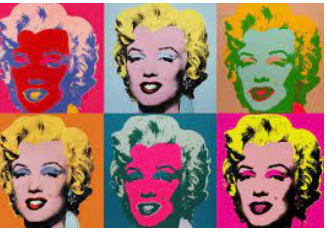 Movement: Pop art Art area: Landscapes Poster paint, water colours and acrylicsArtist: Alejois Lorenzo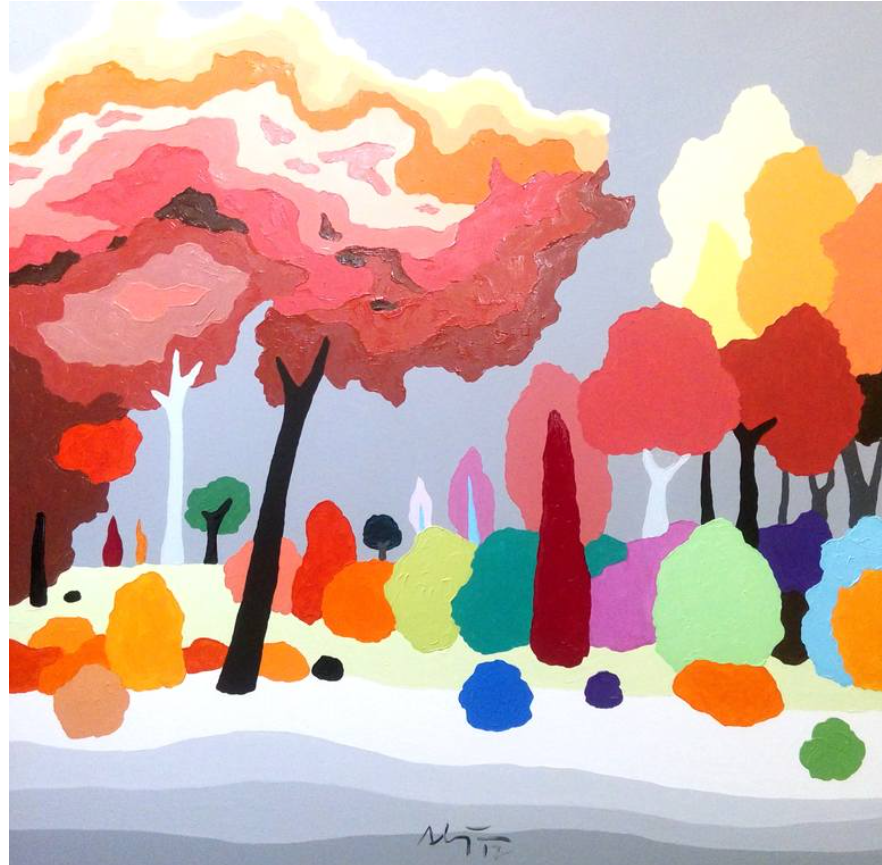 Outcome: Painted Landscape using knowledge and skills - including characteristics from art movement.   Year 6 will complete this in term 3.Movement: Pop art Art area: SculptureArtist: Gardani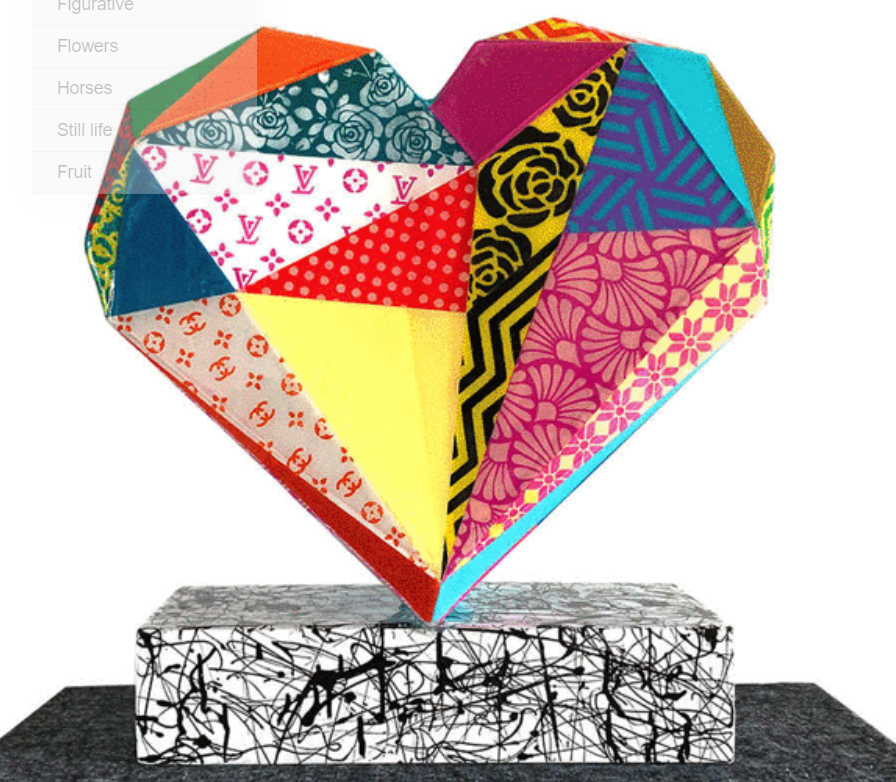 Outcome: Clay, including wires for structure. UKS2 Year A2024/25Movement: Surrealism Art area: DrawingArtist: Dali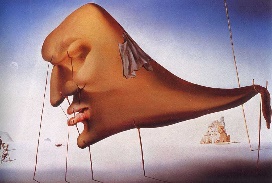 Outcome: Self-Portraits.Movement: Surrealism Art area: 3D art (mosasic) landscapesArtist: Look at the actual mosic aspect of this, when designing looking at Surrealism artists.Outcome: Mosaic Landscape using knowledge and skills - including characteristics from art movement.   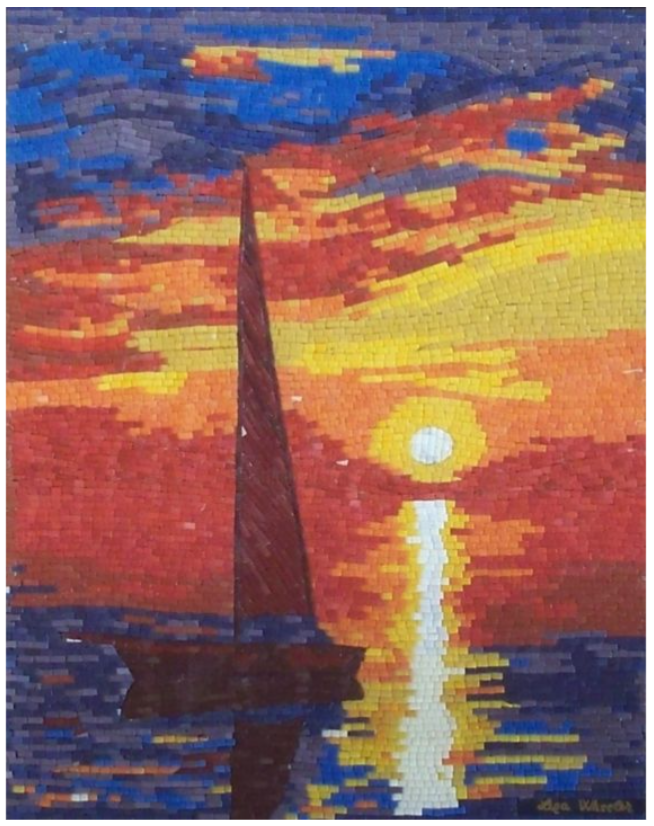 Movement: Surrealism Art area: Landscapes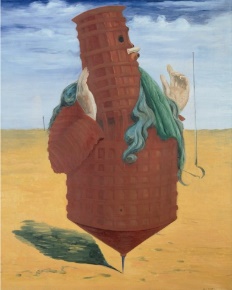 Artist: Max EarnstSupplementary artists that could be used: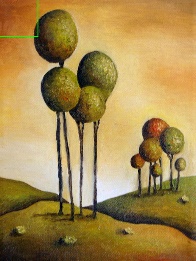 Leah Saulnier Outcome: Watercolours + Acrylics painted landscapes.